29.11.2022    259-01-03-464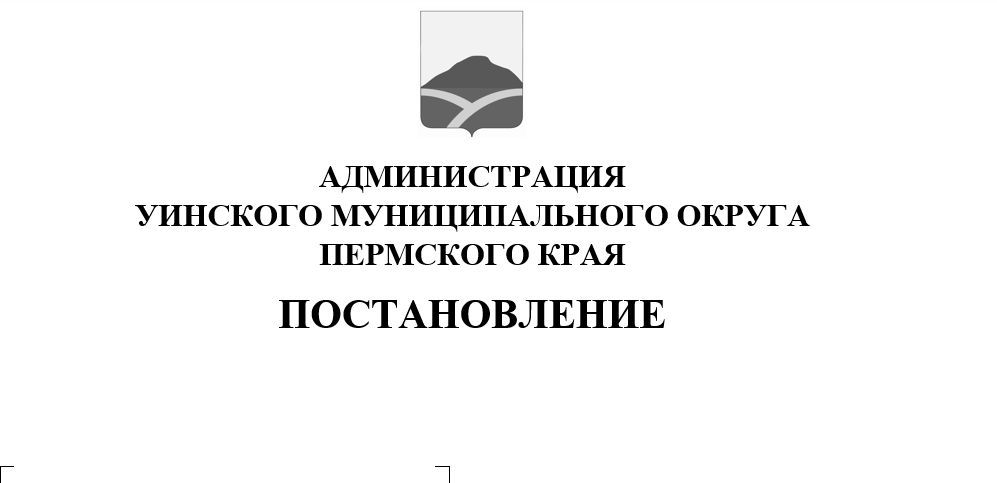 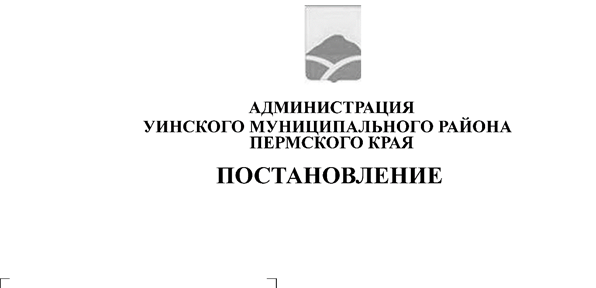 В соответствии с Федеральным законом от 31.07.2020 № 248-ФЗ «О государственном контроле (надзоре) и муниципальном контроле в Российской Федерации», постановлением Правительства Российской Федерации от 25.06.2021 № 990 «Об утверждении правил разработки и утверждения контрольными (надзорными) органами программы профилактики рисков причинения вреда (ущерба) охраняемым законом ценностям», решением Думы Уинского муниципального  округа Пермского края от 23.09.2021 № 261 «Об утверждении Положения о муниципальном контроле на автомобильном транспорте, городском наземном электрическом транспорте и в дорожном хозяйстве на территорииУинского муниципального округа Пермского края», Уставом Уинского муниципального округа Пермского края, администрация Уинского муниципального округаПОСТАНОВЛЯЕТ:1. Утвердить прилагаемуюпрограмму профилактики рисков причинения вреда (ущерба) охраняемым законом ценностям по муниципальному контролю на автомобильном транспорте, городском наземном электрическом транспорте и дорожном хозяйстве на территории Уинского муниципального округа Пермского края на 2023 год.2. Настоящее постановление вступает в силу с 01 января 2023 года и  подлежит размещению на официальном сайте администрации Уинского муниципального округа (http://uinsk.ru).3. Контроль над исполнением постановления оставляю за собой.Глава муниципального округа –глава администрации Уинскогомуниципального округа А.Н. ЗелёнкинПриложение к постановлению администрации                                                                                      Уинского муниципального округаПрограмма профилактики рисков причинения вреда (ущерба) охраняемым законом ценностям по муниципальному контролю на автомобильном транспорте, городском наземном электрическом транспорте и в дорожном хозяйстве на территории Уинского муниципального округа Пермского краяна 2023 годРаздел 1. Анализ текущего состояния осуществления вида контроля, описание текущего уровня развития профилактической деятельности контрольного (надзорного) органа, характеристика проблем, на решение которых направлена программа профилактики1.1. Настоящая программа разработана в соответствии со статьей 44 Федерального закона от 31 июля 2021 г. № 248-ФЗ «О государственном контроле (надзоре) и муниципальном контроле в Российской Федерации», постановлением Правительства Российской Федерации от 25 июня 2021 г. № 990 «Об утверждении Правил разработки и утверждения контрольными (надзорными) органами программы профилактики рисков причинения вреда (ущерба) охраняемым законом ценностям» и предусматривает комплекс мероприятий по профилактике рисков причинения вреда (ущерба) охраняемым законом ценностям при осуществлении муниципального контроля (надзора) на автомобильном транспорте, городском наземном электрическом транспорте и дорожном хозяйстве на территории Уинского муниципального округа Пермского края на 2023 год.1.2. В зависимости от объекта, в отношении которого осуществляется муниципальный контроль на автомобильном транспорте, городском наземном электрическом транспорте и в дорожном хозяйстве, выделяются следующие типы контролируемых лиц: 	- юридические лица, индивидуальные предприниматели и физические лица, осуществляющие деятельность в области автомобильных дорог и дорожной деятельности, установленных в отношении автомобильных дорог-юридические лица, индивидуальные предприниматели и физические лица, осуществляющие деятельность в областиперевозок по муниципальным маршрутам регулярных перевозок.1.3. На основании Постановления Правительства Российской Федерации от 10 марта 2022 г. № 336 (ред. от 02 февраля 2022 г.) "Об особенностях организации и осуществления государственного контроля (надзора), муниципального контроля" в 2022 году не проводились плановые и внеплановые контрольные (надзорные) мероприятия.В связи с этим провести анализ текущего состояния осуществления вида контроля и описание текущего уровня развития профилактического деятельности не представляется возможным.Раздел 2. Цели и задачи реализации программы профилактики2.1. Профилактика рисков причинения вреда (ущерба) охраняемым законом ценностям направлена на достижение следующих основных целей:1) стимулирование добросовестного соблюдения обязательных требований всеми контролируемыми лицами;2) устранение условий, причин и факторов, способных привести к нарушениям обязательных требований и (или) причинению вреда (ущерба) охраняемым законом ценностям;3) создание условий для доведения обязательных требований до контролируемых лиц, повышение информированности о способах их соблюдения.2.2. Задачами Программы являются: - укрепление системы профилактики нарушений обязательных требований; - выявление причин, факторов и условий, способствующих нарушениям обязательных требований, разработка мероприятий, направленных на устранение нарушений обязательных требований; - формирование одинакового понимания обязательных требований у всех участников контрольной деятельности.Раздел 3. Перечень должностных лиц, ответственных за организацию и проведение профилактических мероприятий при осуществлении муниципального контроля на автомобильном транспорте, городском наземном электрическом транспорте и в дорожном хозяйстве на территории Уинского муниципального округа Пермского краяРаздел 4. Перечень профилактических мероприятий, сроки (периодичность) их проведенияРаздел 5. Показатели результативности и эффективности программы профилактики№п/пДолжностные лицаФункцииКонтакты1Должностные лица МКУ «Управление по строительству, ЖКХ и содержанию дорог Уинского муниципального округа»в области автомобильных дорог и дорожной деятельности, установленных в отношении автомобильных дорог местного значения8 (34259) 23155uinskuks@mail.ru2Должностные лицауправления по экономике и сельскому хозяйству администрации Уинского муниципального округав отношении перевозок по муниципальным маршрутам регулярных перевозок8 (34259) 23578economy.uinsk@mail.ru№ п/п Наименование формы мероприятияСрок (периодичность) проведения мероприятияДолжностные лица1. Информирование1. Информирование1. Информирование1. Информирование1.1.Актуализация и размещение в сети «Интернет» на официальном сайте администрации Уинского муниципального округа:а) перечня нормативных правовых актов, содержащих обязательные требования, оценка соблюдения которых осуществляется в рамках муниципального контроля  на автомобильном транспорте, городском наземном электрическом транспорте и в дорожном хозяйстве;б) материалов, информационных писем, руководств по соблюдению обязательных требований;в) перечня индикаторов риска нарушения обязательных требований;г) программы профилактики рисков причинения вреда (ущерба) охраняемым законом ценностям;д) доклада о правоприменительной практике при осуществлении муниципального контроля (готовится ежегодно до 1 марта года, следующего за отчетным, подлежит публичному обсуждению).Не позднее 5 рабочих дней с момента изменения действующего законодательстваНе реже 2 раз в годНе позднее 10 рабочих дней после их утвержденияНе позднее 25 декабря предшествующего года1 раз в годОрганы контроля2. Консультирование2. Консультирование2. Консультирование2. Консультирование2.1.Консультирование контролируемых лиц и их представителей по вопросам, связанным с  организацией и осуществлением муниципального контроля на автомобильном транспорте, городском наземном электрическом транспорте и в дорожном хозяйстве: 1) порядок проведения контрольных мероприятий;2) порядок осуществления профилактических мероприятий;З) порядок принятия решений по итогам контрольных мероприятий;4) порядок обжалования решений Контрольного органа.По запросуВ форме устных иписьменных разъясненийОрганы контроля3. Объявление  предостережения3. Объявление  предостережения3. Объявление  предостережения3. Объявление  предостережения3.1.Выдача контролируемому лицу предостережения о недопустимости нарушений обязательных требований при осуществлении деятельностиПри принятии решения должностными лицами, уполномоченными на осуществление муниципального контроля на автомобильном транспорте, городском наземном электрическом транспорте и в дорожном хозяйствеОрганы контроля№ п/пНаименование показателяВеличина1.Полнота информации, размещенной на официальном сайте контрольного органа в сети «Интернет» в соответствии с частью 3 статьи 46 Федерального закона от 31 июля 2021 г. № 248-ФЗ «О государственном контроле (надзоре) и муниципальном контроле в Российской Федерации»100 %2.Удовлетворенность контролируемых лиц и их представителями консультированием контрольного (надзорного) органа100 % от числа обратившихся3.Количество проведенных профилактических мероприятийне менее 2 мероприятий, проведенных контрольным (надзорным) органом